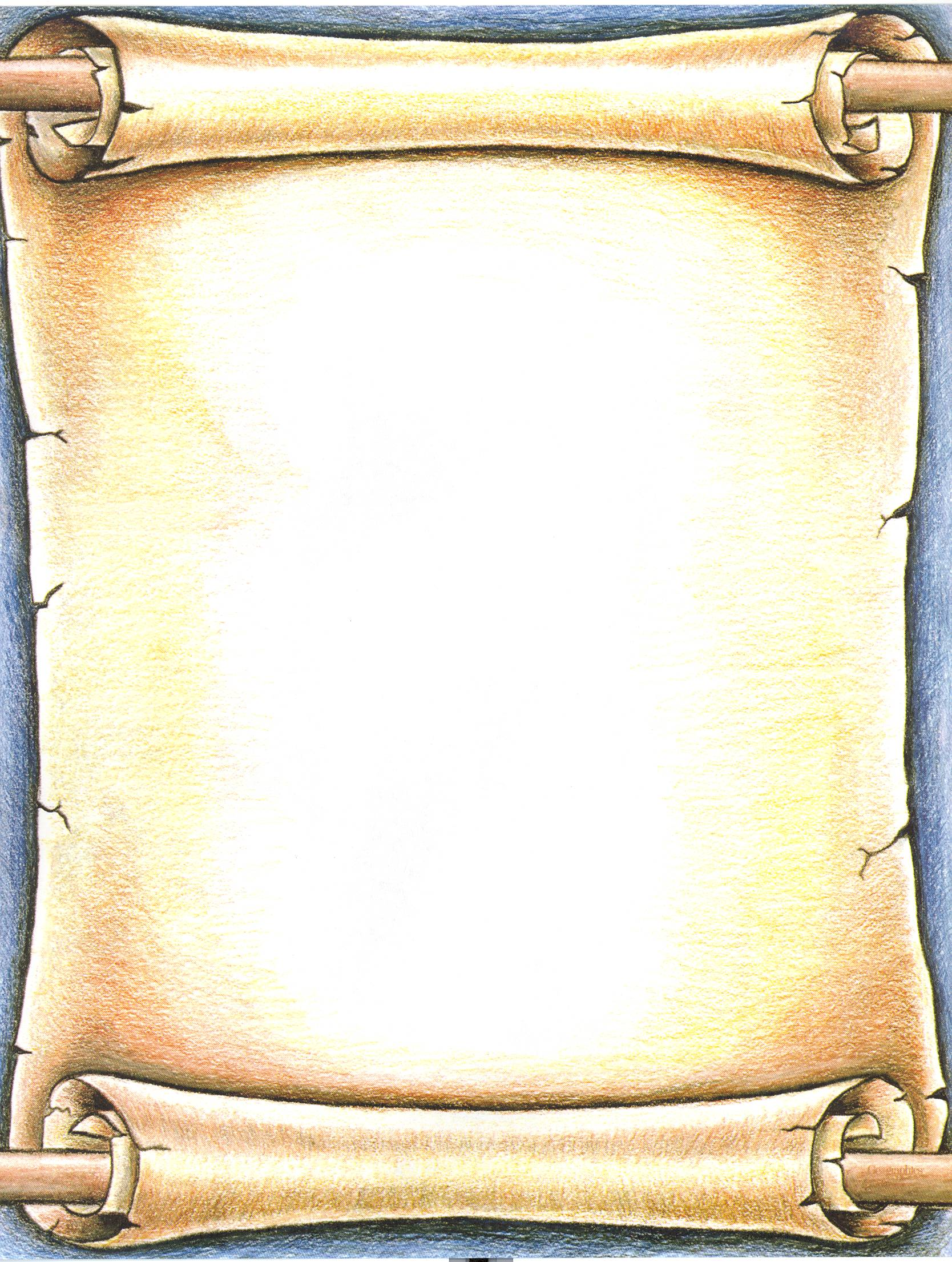 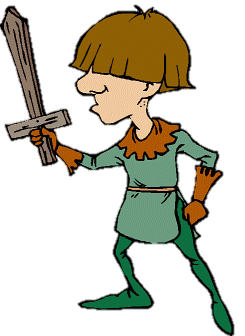 3I Can…KNOWLEDGEKNOWLEDGEExplain how and why feudalism developed in Europe.Describe what the feudal contract is.Describe the clothing, housing, food, entertainment, jobs/duties, and rights of various people in medieval society (kings, nobles, peasants, etc.)Explain and give examples of trial by ordeal.Describe how people were punished for crimes in medieval Europe.Explain the importance of religion in medieval societyDescribe how it influenced their daily livesDescribe the lives of monks/nunsExplain why the church had so much powerDescribe the long term consequences of the crusades.Explain the significance of the Magna Carta.Describe life in a medieval town by comparing it to life in a town today.Explain how different technologies of war (weapons) changed society.Identify ways that the growth of trade changed feudal society.Explain how the Black Death affected the population of Europe.SKILLSSKILLSMake predictions and conclusions about a historical event/person by examining primary sources.Justify (explain) my opinion by supporting it with historical evidence.Gather, summarize, and present information in writing, visually, or orally.Write or speak from different historical perspectives.Plan and deliver an oral presentation.